Uchennae-mail: uchenna.312999@2freemail.com Personal ProfileI am an experienced, motivated, and multifaceted HSE person seeking a Senior HSE Specialist/Managerial opportunity in the construction / oilfield service industry; eager to contribute exceptional people skills, and strong analytic, logistics, facility and quality assurance skills. Strategically prioritize, plan, coordinate, and drive projects implementing the HSE MS without a single health, safety and environmental incident or personal injury including first aid; managing a team of HSE Specialists and personnel identifying cost-effective strategies to promote HSE; stay abreast of safety and occupational health organizations, laws, and policies; able to delegate authority and responsibility. I am experienced in devising and implementing training, auditing and inspection plans for a large work place. Experienced in planning, developing and implementing the HSE Management System in new organizations. Talented Training Instructor with a strong background in coaching and ability to communicate effectively with peers, executives and business audiences. Analyst with extensive experience in interpreting trends to maximize safety, productivity, and efficiency. Proficiencies include NEBOSH IGC and DNV Modern Safety Management.Core CompetenciesHSE MS Compliance | Accident Investigations | Client Relations | Policy/Procedure Development | Operational Planning | Hazard Identification and Prevention | Environmental Initiatives | Behavioural Coaching and Mentoring | Training Management | Personnel management | Business Management | Microsoft Office ToolsExperienceSchlumberger Seaco Inc – Takoradi, Ghana (Mar2016-Sep2016) 
Schlumberger is the world's leading provider of technology for reservoir characterization, drilling, production, and processing to the oil and gas industry. Working in more than 85 countries and employing approximately 100,000 people who represent over 140 nationalities, Schlumberger supplies the industry's most comprehensive range of products and services, from exploration through production and integrated pore-to-pipeline solutions for hydrocarbon recovery that optimize reservoir performance. FY revenues for 2015, was $35.5 billion  
Sub-regional HSE Manager 
HSE support for all start-up projects within 4 operational countries, filling tenders, liaising with clients and project/service/operations managers until final execution, devising objectives and reviewing sectional/country performance with management/HSE team, monitoring and providing analytical support to operational management prior to exposures and from activities, reviewing and approving risk assessments to ensure exposures are minimised and controlled,  led all incident and accident investigation efforts and reviewed with operations and senior management.Select Accomplishments:Increased overall workplace safety and compliance with regulations by collaborating with staff to identify, create and develop innovative health, safety and environmental, HSE initiatives improving HSE proactive indicators and reducing lagging indicator values.Compiled and produced detailed monthly reports of HSE performance over objectives providing senior management with critical tools for ensuring HSE compliance to all Schlumberger required compliance regulations and standards.  Such compliance tools include, creating schedules and ensuring inspections and audits are done and reported, rwps are created and regular reviews are done to complete improvements necessary to meet compliance. Lead HSE Support to field and segment services operations as Team Lead for the (GIR) sub-region, consisting of 6 countries – Ghana, Cote D’Ivoire, Senegal, Mauritania, Benin and Liberia. All ERPs are created, reviewed and tested to support field operations adequately during emergencies.Reviewing the  HSE Training needs for the staff and implementing schedules, Instruction and sessions to qualify and meet operational needs; also engaged the Supply Chain to manage sub-contractor Instructors.Schlumberger Seaco Inc – Takoradi, Ghana (Apr2015-Mar2016)
Schlumberger is world's largest oilfield tools and technology company providing engineering and analytical solutions to the oil and gas producing corporations, with revenues exceeding $40 billion in 2016.
Country HSE Manager & Base Coordinator
Working with the employees to re-enforce HSE in their daily activities ensuring MS compliance and improvement in all HSE proactive indicators and thus reducing HSE losses. Providing HSE support for all start-up projects, filling tenders, liaising with clients and project/service/operations managers until final execution. Adapted the Regional objectives for the country and provided monthly reviews of sectional/country performance with operations management. Providing expertise to identify all hazard and conduct risk assessments to ensure exposures are minimised and controlled. Led all incident and accident investigation efforts and reviewed with operations and senior management.  Select Accomplishments:Managed the HSE MS Integration of the acquired MI Swaco segment to bring to par the HSE implementation on their operationsWorked as Base Coordinator managing common services for the many service sections (segments) with leaning resources due to the shrinking revenue from reduced clients engaged in operationsEnded the year achieving the LTI and AARm KPIs (AAR CMSL from 3.18 to 0; CLTIF from 1.68 to 0; and TRIF from 4.21 to 1.02).Managed the HSE Training needs for the sub-region and was lead Instructor for all HSE competencies, including new hires/employees undergoing safety training (NEST) and also HSE for Supervisors/Managers.Geoservices Nigeria Ltd (A Schlumberger Company) – Port Harcourt, Nigeria (Aug2011-Mar2015)
Geoservices is a privately-owned French oilfield services company specialized in mud logging, slickline and production surveillance operations, fully acquired by Schlumberger in Feb 2010; revenues exceeded $2.2 billion in 2009.
QHSE Coordinator
Responsible for introducing the Schlumberger HSE systems, tools and programmes systematically to the newly acquired company Geoservices Nigeria Limited; Engaged staff and sub-contractors in Schlumberger required trainings; MS audit and Gap analysis creating a GSS Road map integration plan; Achieved annual set objectives with the team for the year.Some Select Achievements:Engaged with management and staff to carry out systematic upgrade to bring at par the base facility and processes to Schlumberger required standards,Implemented risk assessments based on the risk matrix methodology, environmental risk assessments and standard compliance audits, accident/incident investigations and reviews Achieved zero LTIs and AARs for the 4 years runningSchlumberger Nigeria Oilfield Services – Port Harcourt, Nigeria (Mar2010-Mar2015) 
Schlumberger is world's largest oilfield tools and technology company providing engineering and analytical solutions to the oil and gas producing corporations, with revenues exceeding $27 billion in 2010.
HSE Training CoordinatorReviewing the training needs of newly engaged employees and interns, as well as contractors/vendors, and establishing a schedule for training them on minimum HSE topics. Achieved the objectives of 95% with averages of 99% each year.Using the online data-base for training certifications to planning training schedules; working with other HSE Specialists and Operations Managers to obtain support of supervisors and managers to provide additional resource for instructing the above 1000 workforce. Annual targets were exceeded as we achieved 92% on the average.Working with the Supply Chain team to engage external resource instructors on special competences, such as, Mechanical lifting, Fire, First Aid, etc reviewing training materials and ensuring approved contents are used. The success in this was a zero incident attributed to Lack of Knowledge throughout this period.Schlumberger Nigeria Oilfield Services – Port Harcourt, Nigeria (Apr2002-Mar2015) 
HSE Injury Prevention ChampionDriving the initiatives and programmes that would reduce the CLTIF rate for Nigeria; achieved a consistent reduction of injury incidents year-on-year, yoy from 4.22 in 2005 to 1.02 in 2011.As Master Instructor, I organised schedules for training and monitoring performance of coaches that implements behaviour-based Safety program using observations and commentary task assessment for all workshop and field employees as a way of reviewing their training on stepping, handling and lifting, SHL body control techniques. Also qualified Injury Prevention Instructors all over the sub-Saharan locations of SchlumbergerPlanning and supervising Injury Prevention standard assessments for auditing implementation of the Standard at all worksites assigned within the Geomarket. All 8 locations in the country implemented this standard requirements and qualified at Compliance level.Schlumberger Nigeria Oilfield Services – Port Harcourt, Nigeria (Sep2001-Sep2006) 
Environment ChampionPrepared and implemented audit plans for Environment in compliance with the annual QHSE plan; following-up Environmental audit actions and ensured maximum remedial work plans closure. 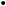 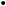 Driving the initiatives and programmes that achieved environmental compliance using the Schlumberger Environmental MS audit tool in 2004; Achieved Environmental Legal Assessment compliance for Nigeria in 2004; this was achieved engaging the legal consultants and reviewing all environmental regulations, and providing a bridging documentation of operational exposures thereby ensuring there are no breaches in operations.As part of environmental compliance, revised for each location, where there is likelihood of environmental risk, the environmental register using the Schlumberger Hazards Analysis & Risk Control, HARC tool.Defined metrics to routinely measure/monitor performance of environmental contractors; developed the work scope that is currently in use for all environmental contracts.Verified monthly data of Environmental Key-Performance Indicators from all locations; setting yearly goals and working with the 8 locations management to achieve Beyond Compliance in all set objectives.Reviewed all environmental incidents in Nigeria and kept abreast of other E-incidents in all other Schlumberger locations performing environmental awareness campaigns: spill prevention, waste 
minimisation, etc, to ensure no environmental losses.

Schlumberger Nigeria Limited – Port Harcourt, Nigeria (Oct1996-Aug2011)QHSE Specialist
Supported management in implementing HSE concepts with the workers to fully ensure MS compliance for 4 different operational service segments: D&M (2009-2011), Well Services (2006-2009), Wireline (2006-2009), Wireline and Testing (1996-2001); Establishing, maintaining, implementing and improving the Schlumberger QHSE Management System in a practical way; developing Field Personnel (FP) awareness and ensuring Quality and HSE are an integral part of Line Management responsibilities and objectives; Conducting Field Inspections, Base Inspections and Audits to verify compliance and propose improvement opportunities to line management; Liaising with Clients at field locations and rig sites and third party subcontractors regarding QHSE; Assessing the local QHSE risks and helping in identifying and implementing risk control measures; Preparing QHSE plans required to ensure compliance to policies, standards and procedures.Select Accomplishments includeIncreased overall workplace efficiency by collaborating with staff to identify, troubleshoot, and create
innovative health and safety programs and develop new programming initiatives. Created and supported loss prevention teams as a means of reducing losses from day to day operational activities and hence improve cost-reduction in managing the businessCreated a data base that ensured all relevant HSE documentation is readily available on the site so as to satisfy client inspections/audits and also obtain necessary legal certifications and thus prevent liabilities and prosecutionSet up and maintained standards operating procedure that helped maintain industry-wide compliance to mechanical lifting, DROPS, and other industry-required compliance related certifications and processesDeveloped and coordinated a high level of awareness among all personnel through communications by holding weekly HSE meetings, organising HSE trainings and active personal involvement of employees in Quality and HSE through prevention and reporting of nonconformities, follow-up on QHSE related subjects and timely closures of such reports.Ensured all work-place related incidents/failures are duly reported and investigations are carried out and reviewed by Line Management in a timely manner and made sure learning points are shared to prevent reoccurrence. Reviewed and posted relevant QHSE records every month at the site/location (risk profile, RIRs review %, RIRs closure %, safety training coefficient, QHSE Score Card, etc.) thereby enhancing proper communication and establishing employees awareness to participate in achieving set objectives.Assisted Management in maintaining an appropriate driving monitoring system that includes active implementation of the Driving Standard, driving initiatives that helped reduce land transport related incident to almost zero, year-on-year.Coordinated the implementation of health-related programs and achieved no health-related incidents or fatalities all through the segmentsWas the lead Emergency Response Coordinator for all the locations, creating an Emergency Control/Response teams that supported emergency responses and maintenance of the fire and first-aid items on locationMembershipsMember, Nigerian Society Of Engineers, MNSE #10,771Education1998 – Dec 2000      Masters, Electrical Engineering     Rivers State University Of Science & Technology (Nigeria);Electrical Engineering course work for 2 years.Thesis: Not concluded yet1992-1995  		B. Sc, Electrical Engineering;		University of Lagos (Nigeria)Grade achieved: 2nd Class. Electrical Engineering with courses in Power Systems, Machines, Communication, Control Systems, etcThesis: Design and Fabrication of A 10-Digit Digital Volt-metre1980-1986       HND, Electrical/Electronics Engineering;   The Polytechnic, Nekede-Owerri, NigeriaGraduated Polytechnic Best Overall Student (School's Valedictorian) with GPA of 3.92/4.0.Project: Design of An Uninterruptible Power Change-over Switch having a 1-minute maximum time delay between switching from mains to stand-by supplyProfessional Trainings/AssociationsNEBOSH IGC, Distinction Certificate, September 2013DNV Certificate in Modern Safety Management; Greenwich, London: December, 2006.Schlumberger Injury Prevention Program Level 4 (Instructor's Instructor for SIPP TTT), 2014DriveSMARRT Trainer & Commentary Drive Instructor; Port-Harcourt: April 2005.Environmental Standards & Systems (Environmental Level 4) School; Vechta Germany: May 2004.Environmental Auditor's School; Vechta, Germany: May 2004.Offshore Survival/Helicopter Underwater Escape Training; August 2003.Schlumberger Injury Prevention Program Trainer School; Pau, France: February 2001.DDC Trainer (5 Seeing Habits) School; Kellyville, Oklahoma: August 1998; refresher December 2000.QHSE Management for HSE Coordinators/LPT Leaders; Montrouge, France: December 1998.Fire Safety Week Seminar; Lagos: September 1998.Red Cross First Aider Training; Port-Harcourt: June 1997. Refresher August 2002.Certified Kellyville, Oklahoma, USA trained Defensive Driving Instructor and Assessor.Certified Schlumberger Injury Prevention Program Level 3 (Instructor on STEPPING, HANDLING & LIFTING hazard),Bio DataDate of Birth November 24, 1964 Place of BirthEziama Obiato, Mbaitoli LGA, Imo State, NIGERIA.Hobbies and interestsRunning/jogging, Swimming, Computers, Reading, etc